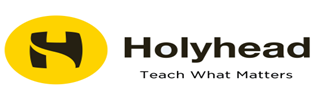 Holyhead School Person SpecificationPost: Teaching AssistantAreaEssentialDesirableQualificationsEducated to at least GCSE level or equivalent Have a minimum of English and Maths at grade A* - C or equivalent Evidence of further educational professional development in Special Educational NeedsNVQ Level 2 QualificationExperienceExperience of working with children and young people Experience of working on own initiative and making decisions Willingness to undertake further trainingGood ICT skillsExperience of providing individual support to children Experience of working in a secondary school Special interest and knowledge in working with young people with diagnosis of SENKnowledge of policies and codes of practice/legislationSkills and KnowledgeA good understanding of child development and learning processes The ability to follow instructions from the teacher and also be able to work independently To make effective contributions to the team as appropriateThe ability to deal positively with children and parentsThe ability to manage behaviour effectively and remain calm and non-confrontational in a crisis Show initiative and work independently To have a strong understanding of the SEND Code of PracticeSecure knowledge of child development and developmental delaysPersonal QualitiesExcellent attendance, punctuality and time managementAbility to work effectively as part of a teamExcellent communication and interpersonal skillsSense of humourResilience Passion to make a difference to the lives of vulnerable children and young peopleFlexible and positive attitude 